Les corrections de mardi 16 juin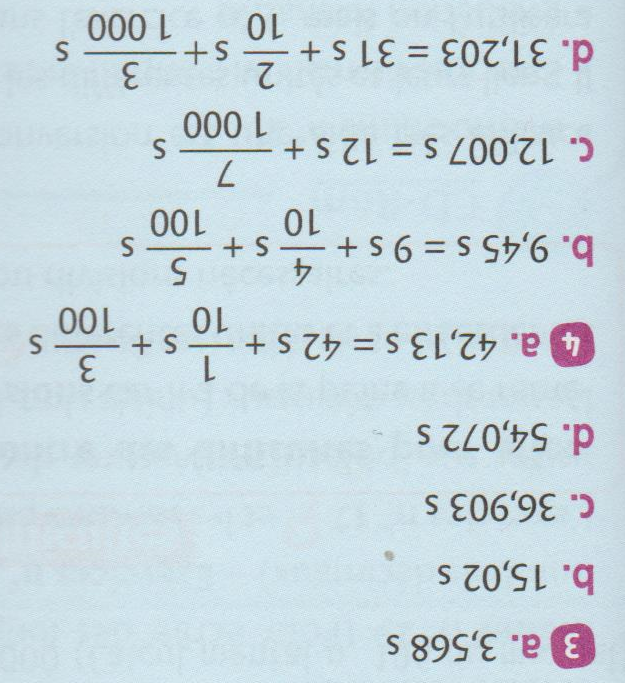 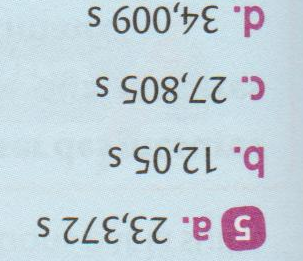 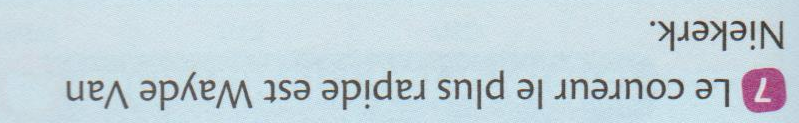 N°2 – Recopie les compléments du verbe direct (qui ? quoi ?) ou indirect (à qui ? de qui ?) en gras et les compléments de phrases en gras (lieu où ?/ temps quand ? / manière comment ?/ cause pourquoi ?)  dans la colonne qui convient. La semaine dernière, j’ai vu un film très intéressant. Chaque soir, Sophie a téléphoné à sa grand-mère.Ce matin, nous avons donné notre devoir au maître. Je suis allé à Budapest pendant les vacances.Il m’a parlé de son voyage.À l’école Pierre a raconté son voyage.L’année prochaine, nous irons au collège. Compléments du verbeCompléments de phraseun film très intéressantà sa grand-mèrenotre devoir au maîtrede son voyageson voyageLa semaine dernièreChaque soirCe matinà Budapestpendant les vacancesÀ l’écoleL’année prochaineau collège